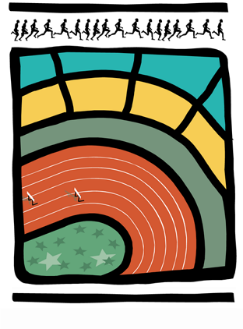 AVIS AUX CERCLES 2016 / N°3 LL/Ch. D/9                                                         	                             Bruxelles, le 4 février 20161. COMMUNIQUES DE LA LBFA1.1.	Demande d’attestation pour la participation des étrangers aux Intercercles de Cross – Championnats de Belgique de Cross, le 13 mars 20162.	COMMUNIQUE de LA DIRECTION TECHNIQUE2.1.	Formation « Accompagnants Animateur en Athlétisme » - au RIWA les 13 et 20 mars 20163.	COMMUNIQUES des CERCLES3.1.	Communiqué du BBS – Changements des tenues/équipements3.2.	Communiqué du RFCL – Cross du 7 février 2016/Naimette-Xhovémont3.3.	Communiqué de DAMP – Ajout d’une compétition, le samedi 13 février 20161. COMMUNIQUES DE LA LBFADemande d’attestation pour la participation des étrangers aux Intercercles de Cross – Championnats de Belgique de Cross, le 13 mars 2016Pour la participation des athlètes étrangers aux Intercercles de Cross, les cercles doivent rentrer  le formulaire, joint en annexe, au plus tard le vendredi 26 février 2016.Afin d’accélérer la procédure de vérification, il est utile de joindre tous les documents en votre possession. COMMUNIQUE de Formation « Accompagnants Animateur en Athlétisme » - au RIWA les 13 et 20 mars 2016 Veuillez trouver, en annexe, toutes les informations et le formulaire d’inscription en ligne de la formation « Accompagnant Animateur » s’étalant sur deux jours.COMMUNIQUES des CERCLESCommuniqué du BBS – Changements des tenues/équipementsVeuillez trouver, en pièces jointes, les nouveaux singlets du cercle. Ce sont les tenues officielles du BBS à partir de cette saison 2015/2016. Veuillez toutefois noter que les équipements actuels restent valables également (équipement progressif des athlètes du club).Communiqué du RFCL – Cross du 7 février 2016/Naimette-XhovémontVeuillez trouver, en annexe, le folder de ce cross.Communiqué de DAMP – Ajout d’une compétition, le samedi 13 février 2016 Meeting le samedi 13 février à 14H00 au ROx Hall à RouvroyPerche de Min à Masters Fém. et Masc.Longueur de Cad à Masters Fém. et Masc.TS de Cad à Masters Fém. et Masc.